Dagplanning maandag 18 mei 2020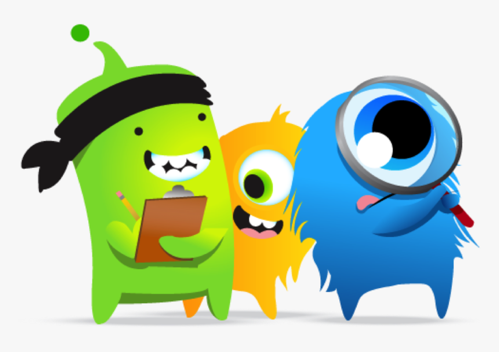 WiskundeSprong 10 les 118: Cijferen: kommagetallen delen door een natuurlijk getal Volg de les van je leerkracht via de computer om 10 uur. Er zullen      enkele cijferoefeningen samen worden gemaakt.Bekijk het instructiefilmpje op Bingel. Maak de opdrachten in je werkschrift C van Rekensprong Plus op     blz. 72 en 73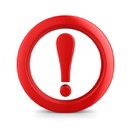 De driehoekjes mag je maken, maar het moet niet.Opdrachten gemaakt? Vraag aan mama of papa om er een foto van te maken of in te scannen. Dit moet vandaag naar ons doorgemaild wordenSpellingThema 9 les 5: Woorden net als pauze, vanavond, adem en woedend. Lees aandachtig spellingweter 14, 17, 19 en 23 op blz. 118, 120 en 122      in je spellingschrift. Maak de opdrachten in je spellingschrift van blz. 99 tot blz. 101.		Oefening 8 op blz. 102 is een magje!BingelMaak de taken die klaarstaan op Bingel. Zo kan je de leerstof van vandaag nog extra inoefenen. Neem er wel een kladblad bij voor eventuele tussenstappen.LeeskwartierNeem een boekje/strip/krant/tijdschrift/… naar keuze en geniet van een kwartiertje lezen! Langer mag natuurlijk ook!!